.Pas de tag, pas de restartIntro : 16 comptes, démarre après les paroles.KICK BALL CHANGE, KICK BALL CHANGE, ROCK STEP FORWARD, TRIPLE STEP BACKROCK STEP BACK, TRIPLE STEP FORWARD, PADDLE 1/4 TURN, PADDLE 1/4 TURNCROSS, POINT, CROSS, POINT, JAZZ BOX CROSSSIDE, TOUCH, SIDE, TOGETHER, BUMP, BUMP, BUMP, BUMPContact : daillyveronique@yahoo.frAnother Heartache (fr)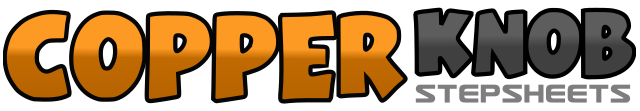 .......Compte:32Mur:2Niveau:Débutant.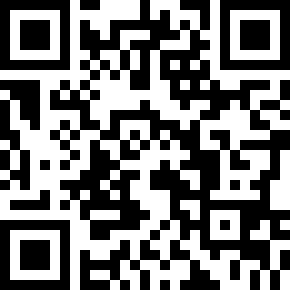 Chorégraphe:Véronique DAILLY (FR) - Juin 2018Véronique DAILLY (FR) - Juin 2018Véronique DAILLY (FR) - Juin 2018Véronique DAILLY (FR) - Juin 2018Véronique DAILLY (FR) - Juin 2018.Musique:Another Heartache - Brinley AddingtonAnother Heartache - Brinley AddingtonAnother Heartache - Brinley AddingtonAnother Heartache - Brinley AddingtonAnother Heartache - Brinley Addington........1 & 2kick PD devant, step PD à côté PG, revient PG3 & 4kick PD devant, step PD à côté PG, revient PG,5 -6 -7 & 8PD devant, revient PG, triple step D G D, arrière1-  2 -  3 & 4PG arrière, revient PD, triple step G D G devant,5 - 6PD devant quart de tour à gauche pivoter PG sur place7 - 8PD devant quart de tour à gauche pivoter PG sur place1-2croiser PD devant PG, pointer PG à gauche3-4croiser PG devant PD, pointer PD à droite5-6-7-8croiser PD devant PG, PG derrière, PD côté PG, croiser PG devant PD1-2PD côté, toucher PG à côté PD3-4PG côté, assembler PD à côté PG5-6-7-8Bump droit, bump gauche, bump droit, bump gauche